                Medlem af Dansk Firmaidrætsforbund – Helsingør Sportsunion
              Spar Nord regnr. 9056 kontonr. 4574 898 094
          -find os på www.hgfi.dk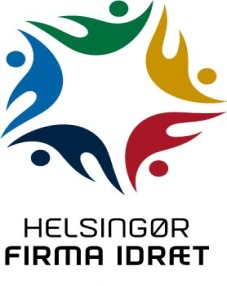 
Helsingør Firma Idræt
Repræsentantskabsmøde den 27. april 2017
Beretninger fra udvalg

IDRÆTSAFDELINGEN (Ansvarlig: Kim Laustrup).I 2016 har der været aktiviteter i badminton, billard, bordtennis, fiskeri, fodbold, petanque og stavgang.Detaljerne om de enkelte idrætsgrenes aktiviteter fremgår af udvalgenes bidrag til beret-ningen nedenfor.Idrætterne kan i øvrigt følges på Helsingør Firma Idræts hjemmeside: www.hgfi.dk, hvor kampprogrammer og resultatlister løbende opdateres.Firmaidrættens kontakt til Erhvervsskolen Nordsjælland fortsatte også i år.Til sidst en stor tak til samtlige idrætsudvalg for det store arbejde, der er udført i årets løb.Uden jer igen Helsingør Firma Idræt.Badminton (Ansvarlig: Svend Erik Pedersen).Udvalget består fortsat af fire personer, formand Svend Erik Pedersen, Jørgen Kjeldsen, Carsten Bauer og Flemming Bech.
Badmintonspillerne har igen i 2016 dyrket deres sport i Badmintonhallen på Nordre Strandvej. Hallen er gammel, men med de forbedringer, der er lavet i de senere år, er den højt værdsat af alle badmintonspillere.
Byrådet har tidligere besluttet, at Badmintonhallen skal følge med fodboldstadion til nyt byggeri ved Helsingør-hallen. Vi følger sagen nøje og vil gøre alt for at sikre at vi fastholder vores nuværende haltider.Mange lejer de samme baner hos os år efter år. Enkelte falder fra, men så kommer der heldigvis nye til.Banetiderne i Badmintonhallen har igen i år været onsdag og fredag aften samt lørdag morgen. Vi må endnu engang konstatere, at tiderne onsdag og fredag aften er mere efterspurgte end lørdag morgen. Disse morgentider er vanskelige at afsætte og det er så også årsagen til, at indtægterne fra baneudlejningen er faldet i forhold til sidste år. 
Vi har - i lighed med de seneste år - kun haft tilmeldinger til herredouble, når vi indbyder til vores løbende turnering og mesterskabsstævne. Et stort ønske er derfor stadigt, at få tilmeldinger fra damesiden, så der atter kan afvikles mixdouble. Alle medlemmer af Hel-singør Firma Idræt kan deltage, også dem som træner på bl.a. skolerne. Hvorfor ikke komme ud og prøve kræfter med andre? Badmintonudvalget gør meget ud af, at man spiller mod nogle på nogenlunde samme niveau i rækkerne A, B og C. Udvalget anvender stadig forbundets nye værktøj Stævneplanner. Systemet er forholdsvis nemt at bruge og har gjort det nemmere at være såkaldt turneringsleder. Systemet laver nemt et program og når resultaterne fra kampene er indtastet i systemet, udregnes ny stilling, som automatisk lægges ind på vores hjemmeside.Systemet bliver løbende udvidet med flere og flere idrætsgrene.Udvalget har været en flittig bruger af Helsingør Dagblad, som løbende har bragt vores resultater og dermed en god PR-værdi for os - Helsingør Firma Idræt.Vi tænker, at vores øvrige idrætsgrene også vil kunne få stor glæde af både Stævneplanner og Helsingør Dagblad.    Resultater:• Den løbende turnering blev afviklet i 3 herredouble-puljer over 5 søndage 1.11., 29.11.2015, 10.1., 7.2. og 13.3.2016. Vinderen af den stærkeste pulje blev Nicolai Hansen, enkeltmedlem, og Flemming Bech, Motionsklubben Pusterummet. Slutstillingen i alle 3 puljer kan ses her eller www.hgfi.dk.Den sidste turneringsrunde blev på vanlig vis afsluttet med pizza og præmieuddeling.• Helsingør Mesterskab i double den 17.4.2016 blev afviklet med 2 puljer med 4 par i hver. Torben Berthelsen, Adm El-Tech og Jakob Christensen, Madam Sprunck, vandt pulje A og John Dinesen og Thibaud Hofstätter, begge HV-Turbo Idrætsforening, vandt pulje B. Alle resultater og slutstillinger kan ses her eller www.hgfi.dk.Vi har i 2016 ikke haft deltagere i Dansk Firma Idrætsforbunds ”Firmaidræt Open”.
Billard (Ansvarlig: Ørn Simonsen). 
Sæsonen indledtes med en hyggelig skomagerturnering den 8. september 2016.
 Vi var 10 deltagere, som fik en hyggelig aften.Holdturneringen startede den 12. september 2016 med fire hold i 1. division og fire hold i 2. division.Vinder i 1. division blev Coloplast og i 2. division sejrede et hold bestående af enkeltmed-lemmerne Leif Jensen og John Hansen.17. november 2016 startede enkeltmandsturneringen, ligeledes i 2 divisioner, med 8 spillere i 1. division og 9 spillere i 2 division.Vinderne blev i 1. division Finn Janniche fra Politiet og i 2. division Morten Philipsen, enkelt-medlem.Stafetturneringen, som stadig er under afvikling, startede den 25. februar 2017 med 4 hold i både 1. og 2. division.Igen i år har vi et hold med i Kystturneringen, hvor de stadig spiller i 1. division.Jeg vil gerne takke alle spillere for den gode tone og den gode stemning på spilleaftnerne og fin hensyntagen, når nogle må melde afbud.Det er også en fornøjelse, at de fleste af de nye spillere fra sidste sæson er med igen i denne sæson.Sæsonen afsluttes sædvanen tro med en skomagerturnering og fællesspisning lørdag, den 6. maj 2017.Billardudvalget består stadig af undertegnede og Flemming Stege samt Jannie og Tommy Verting.Desuden får vi professionel exel-bistand af Peer Gertsen.Jeg vil gerne takke disse fremragende personer for deres indsats samt evne og vilje til at få tingene til at lykkes. Uden dem var det slet ikke gået. Tak!Bordtennis (Ansvarlig: Jan Thomsen).

Turneringen 2015/16 blev spillet med 5 hold af 3 spillere, og som noget nyt en 2-mands holdturnering med seedning og lodtrækning af makker. Vi startede sæsonen med træning den første tirsdag i september 2016 til vi begyndte den løbende turnering den 6. oktober 2016. Der er afholdt tre klubstævner i lokalerne på Løvdalsskolen, to af dem lørdage med efterfølgende spisning i aktivitetscenteret på Hymersvej.Resultat af den løbende turnering efter sidste runde 22/3 2016 blev for 3-mands hold:1. Helsingør Vognmandsforretning2. Stability2-mands hold:1. Per Nielsen, Helsingør Vognmandsforretning, og Jan Thomsen, enkeltmedlem.2. Marius Jensen, Gunnar Svendsen Gulve, og Peter Kallermann, Helsingør Vognmandsforretning.Vi er meget glade for bordtennisklubbens lokaler på Løvdalsskolen, som vi må bruge tirsdag aften hele vinterhalvåret. Til sidst en tak til alle i bestyrelsen i HFI for den hjælp og opbakning jeg altid bliver mødt med.   Fiskeri (Ansvarlig: Peer Gertsen).

Der har i 2016 været 8 ture på Øresund fordelt på bådene Hanne Berit og Arresø – 2 af turene har været aftenture efter fladfisk. Der har i år ikke været den store deltagelse fra firmaidrætten og desværre var juleturen (med ”udvidet morgenmad” med små skarpe) fuldt booket, da der kom tilmeldinger fra firmaidrætten. Det er ikke lykkedes at forhandle prisen ned for vore medlemmer, så fordelene ved aftalen med SPORT & MOTION Coloplast er de samme som tidligere. Man ved på forhånd, hvilke dage, der sejles – der er kaffe og morgenbrød ombord – der er dog sjældent overfyldt og prisen i 2017 er stadig lidt under normalen.Fodbold (Ansvarlig: Kim Laustrup).I år spillede vi 5-mands old boys fodbold.På oldboys-siden var der 10 tilmeldte hold og turneringen kørte fint.Vinder blev FK YU-90 med Basson Baby på andenpladsen.Der var dog alt for mange afbud og derfor har jeg planlagt at ændre turneringsformen i 2017 til at bestå af 7-mands hold, hvor alle kan deltage.Tak for en vellykket turnering.Tak til dommerne for hjælp og til Jørgen Kjeldsen for hjælp med stævneplanner.Der var igen ikke nok tilmeldte hold til at kunne gennemføre en indendørsturnering.Petanque (Ansvarlig: Grethe Kirkeby).Petanqueafdelingen spiller udelukkende en rødvinsturnering. Der var 16 aktive deltagere i 2016, der mødtes hver onsdag kl. 18.30 – 21.00 fra 1. april og frem til 1. oktober. Der spilles 3 runder pr. aften og der føres pointtavle, som opgøres ved sæsonafslutningen. Efter at bænkebordene ved banen er blevet rejst på højkant og låst, har generne fra de unge mennesker været begrænsede. Der har, hen over sæsonen, været småklager over banen – men realistisk set, må man jo forvente, at en grusbelagt bane har sine udfordringer med småsten og ujævnheder, der opstår af diverse årsager – såsom vejrlig og deltagernes færden på banen m.v. Alt andet lige - er banens udfordringer - ens for alle. Præmierne blev uddelt ved sæsonens sidste spilleaften og afdelingen afsluttede sæsonen med en deltagerbetalt middag. Sæsonen 2016 er forløbet på en god måde og alt er foregået i en god og positiv ånd. 
Stavgang (Kontaktperson Grethe Kirkeby)Stavgang er en aktivitet, hvor deltagerne betaler 100 kr. i aktivitetsgebyr. Der har i 2016 været 41 tilmeldte stavgængere. Stavgængerne er opdelt i 3 hold, alt efter helbred og tempo med videre. Stavgangsafdelingen fungerer rigtig fint med det antal ”nøgleholdere”, der er for tiden.  Stavgangsafdelingen har afholdt et deltagerbetalt julearrangement – firmaidrætten gav dog et tilskud til gløgg og æbleskiver. Nytårsmarch (Ansvarlig: Claus Mortensen)
Der var ca. 120 forventningsfulde deltagere i årets udgave af HFI’s nytårsmarch.Forud for arrangementet havde Johnny Søndergaard, Kurt Bannerhoff og Claus Mortensen lavet de snart på rygraden indledende øvelser - alle ved, hvad de andre laver ting såsom: indkøb, opsætning af bingoplader i skoven samt info til pressen. Lisbeth Mortensen og Conni Søndergaard solgte bingoplader i stor stil. Vibeke Fagralid var køkkenpige og er blevet fast medhjælp til det varme køkken. Flemming Bech solgte også bingoplader og var også manden, der skød turen i gang.De fremmødte gav udtryk for, at de havde haft en dejlig tur i skoven, hvor der blev spillet skovbingo med udstyr sponsoreret af Hjerteforeningen.Til slut skal nævnes, at arrangementet er en stor succes som giver god omtale for og om os for ganske små midler.Sekretær – post og Facebook (Ansvarlig: Jørgen Busch Christensen med flere)
Modtaget e-post på hgfi@hgfi.dk er løbende fordelt. Videre er Helsingør Firma Idræts indbydelser fra bestyrelse og udvalg fordelt til klubber, enkeltmedlemmer og bestyrelse.Helsingør Firma Idræts Facebook-side er løbende i tilfældig rækkefølge blevet opdateret med nyheder fra Dansk Firmaidrætsforbund og Helsingør Firma Idræts egne indbydelser.Medlemskartoteket i Supernova online er blevet opdateret på grundlag af indhentede medlemsoplysninger fra vore medlemsklubber. Indberetning af medlemstal er foretaget til Centralt Forenings Register (CFR) og Helsingør kommune. Helsingør kommune har i forbindelse med indberetningen for 2016 taget et nyt tilskuds- og bookingsystem i brug, hvorfor der blev afholdt en introduktionsaften den 21. februar 2017 – tre uger før deadline den 15. marts 2017!! Helsingør Firma Idræt fik dog med lodder og trisser ansøgt om medlemstilskud, materialetilskud og lokaletilskud inden for fristen. Det var dog særdeles vanskeligt for kommunens foreninger at komme ind på den nye portal, hvilket bevirkede, at kommunen ændrede ansøgningsfristen til 1. april 2017 – i øvrigt på dagen for den først udmeldte frist.I forbindelse med Jørgen Busch Christensens fratrædelse med udgangen af året 2016 har sekretærposten været varetaget af Jens Erik Nielsen, Jørgen Kjeldsen og Vibeke Fagralid.  HFI’s hjemmeside (Ansvarlig: Jørgen Kjeldsen).Vi fik i februar 2017 en ny hjemmeside, men denne beretning skal omhandle vores tidligere hjemmeside, som opdateringen og vedligeholdelsen af - indtil sidste års repræsentantskabs-møde – var lagt i hænderne på Svend Aage Bødker.Svend Aage Bødker gav stafetten videre til Flemming Bech, der påtog sig denne opgave, da der ikke umiddelbart var andre, der meldte sig.På et tidspunkt spurgte jeg til hjemmesiden og rakte nok formanden en lillefinger, men han har efterhånden taget hele armen.Sammen har vi efter bedste evne forsøgt at tilrette og opdatere hjemmesiden gennem resten af 2016 og har da også lejlighedsvis fået hjælp af andre, som Svend Aage Bødker havde uddelegeret nogle opgaver til bl. a. oprettelsen af de elektroniske tilmeldings- og betalingsmuligheder.I forbindelse med beslutningen om at købe forbundets nye hjemmesidemodul var der behov for at gennemgå vores daværende hjemmeside for at slette, tilrette og tilføje oplysninger inden konverteringen til den nye hjemmeside. Omfanget af de nødvendige rettelser giver anledning til at huske alle på at give besked om nye oplysninger, eksempelvis ændring af telefonnummer og e-mailadresse og ændringer i udvalgsmedlemsskaren.Det er et fælles ansvar at hjemmesidens faste oplysninger til stadighed er aktuelle.På vores tidligere hjemmeside fandtes en mulighed for at tilmelde sig et nyhedsbrev.Denne facilitet findes også på den nye hjemmeside, men er endnu ikke taget i brug. Der er gemt en fortegnelse over de tilmeldte, som kan overføres til den nye hjemmeside, når og hvis det bliver aktuelt.Til sidst en opfordring til alle om at besøge vores nye hjemmeside: www.hgfi.dk  Bygninger, inden- og udendørs arealer samt køkkendrift (Ansvarlig: Kurt Bannerhoff).I perioden har vi været forskånet for de store udgifter til reparationer og vedligeholdelse af aktivitetscenteret, men vi kan godt se, at en ny overdækning på terrassen trænger sig på. Vi håber, at vi kan få udskiftet trapezpladerne i sommeren 2017.Vort ventilationsanlæg skal også udskiftes inden for en overskuelig årrække.Desuden har petanquespillerne et meget stort ønske om at få lagt en anden belægning på banerne og såfremt vi ikke får tilskud af kommunen til det eller til en del af udgifterne, må vi se, hvad vores egen pengekasse kan bære, at vi ofrer.Billardlokalet samt indgangspartiet skal nok have lagt noget nyt maling på væggene, men jeg skønner, at det godt kan vente til 2018 og så ser vi på det. Vi får rengjort rummene en gang ugentligt og igen vil jeg opfordre til, at man supplerer toiletruller, håndklæderuller, skraldeposer m.v., hvis man konstaterer, at der er behov for det. Det hele findes på hylderne i depotet/lagerrummet. Affaldsbeholderne står ude ved gavlen ved indgangen til petanquebanerne.Køkkenet fungerer efter hensigten. Der er pt. INGEN faste hjælpere i køkkenet og jeg vil gerne gentage det, som jeg også skrev sidste år og forrige år. Hvis man har fået rådighed over lokalerne og har behov for at anvende køkkenet må man selv sørge for hjælp til servering opvask m.v. Køkkenet forventes afleveret i samme stand, som det udlånes i. De få, som ikke har nøgle til køkkenet låner lejlighedsvis en A–nøgle, som giver fuld adgang. Nøgles returneres til undertegnede så snart arrangementet er afsluttet og lokalerne er rengjorte. HUSK at den støvsuger, som står i billardlokalet KUN er til brug for rengøring af billardklæderne. Den støvsuger, der anvendes til almindeligt brug står i garderoben eller på depotet. Men husk, at man SKAL kontakte den ansvarlige (Kurt Bannerhoff) og få godkendt lån af lokalerne, idet det kun er ham, der fører logbog over udlånene.Billardlokalet har fået opsat nogle køholdere, hvilket skulle betyde, at væggene ikke bliver helt blå. Tak til konstruktøren, Kurt fra Teknova, af disse holdere.Problembørnene fra 10-klasserner på Rasmus Knudsens Vej er ikke så store, som de har været og den seneste udvikling er, at lærerne på skolen nu er gået aktivt ind i at forhindre, at disse unge mennesker ikke henfalder til druk eller rygning af specielle urter i frikvartererne, idet de fører tilsyn med vores arealer. Om det så er nok til at forhindre, at de vil forsøge at holde fest på terrassen senere på dagen, når vejret bliver varmere, det vil tiden vise. Vi videoovervåger stadig huset med 3 opsatte kameraer og vi håber, at vi STADIG kan nå frem og smide de unge mennesker på porten, hvis og når de tager ophold på terrassen. Kæmpe tak til Vibeke Fagralid og Leif Jensen som altid er klar til at rykke ud og bortvise uønskede personer.Tak til alle, som i øvrigt har bidraget til løsning af centerudvalgets opgaver.